Постановка задачи № <номер> от 03.03.2017г.Формулировка  задачи Заказчиком: создать отчет «Командировочные»Исходные данные Заказчика: Описание  задачи:Добавить отчет «Командировочные» с формой настроек. Отчет открывается через все функции, доступен всем пользователям, формируется по данным документов (авансовый отчет, поступление товаров и услуг, расчет себестоимости и корректировка записей регистров) по статьям затрат, находящимся в группе «13 Командировочные расходы (<000000381 >)». Отчет должен совпадать по сумме с оборотно-сальдовой ведомостью по счету (бух): счет 44 по статьям затрат 13.1.1.1 Суточные (учитывамые в НУ), 13.1.1.2 Проживание (учитывамые в НУ), 13.1.1.3 Проезд (учитывамые в НУ)Форма следующего вида: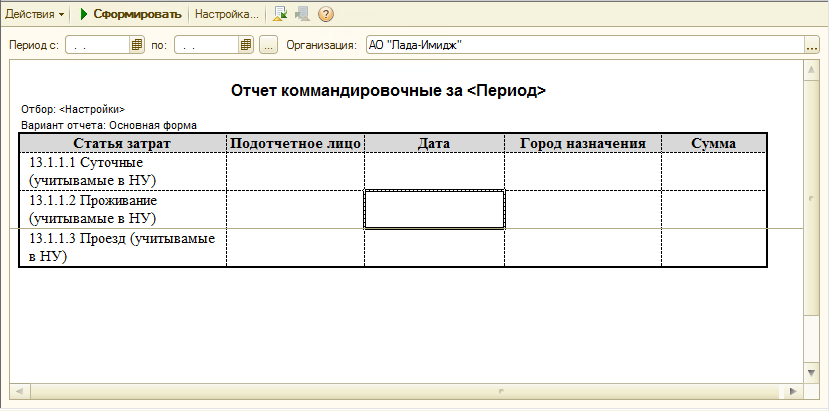 Вариант отчета 1 (Основная форма)Вариант отчета 2 («Группировка по подотчетному лицу»)Вариант отчета 3 («Группировка по подотчетному лицу и дирекции»)Сбор данных:Данные собираются по документам «Авансовый отчет», «Поступления товаров и услуг». Отдельными сроками (подсветить такие строки красным) собираются данные из регистра сведений «База распределения затрат (бухгалтерский учет)» по документам «Корректировка записей регистров», «Расчет себестоимости» по счету 44. Выводить статью затрат и сумму.Форма настроек: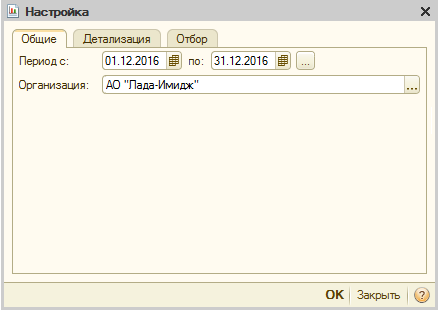 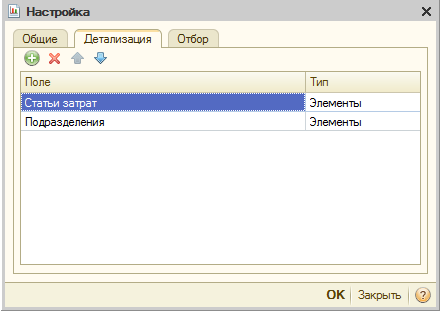 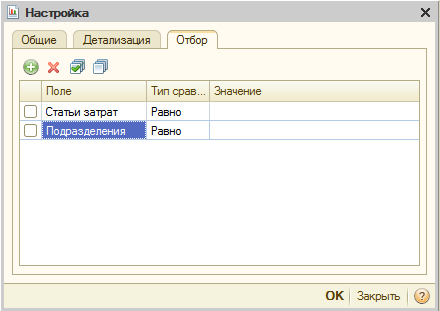 Порядок вывода колонок и группировок определяются на вкладке детализация. Список возможных для выбора полей для детализации и отборов:Описание способа проверки корректности работы по постановке: Сформировать оборотно-сальдовую ведомость по счету с отбором по статьям 13.1.1.1 Суточные (учитывамые в НУ), 13.1.1.2 Проживание (учитывамые в НУ), 13.1.1.3 Проезд (учитывамые в НУ) за одинаковый периодСуммы в отчетах должны совпадать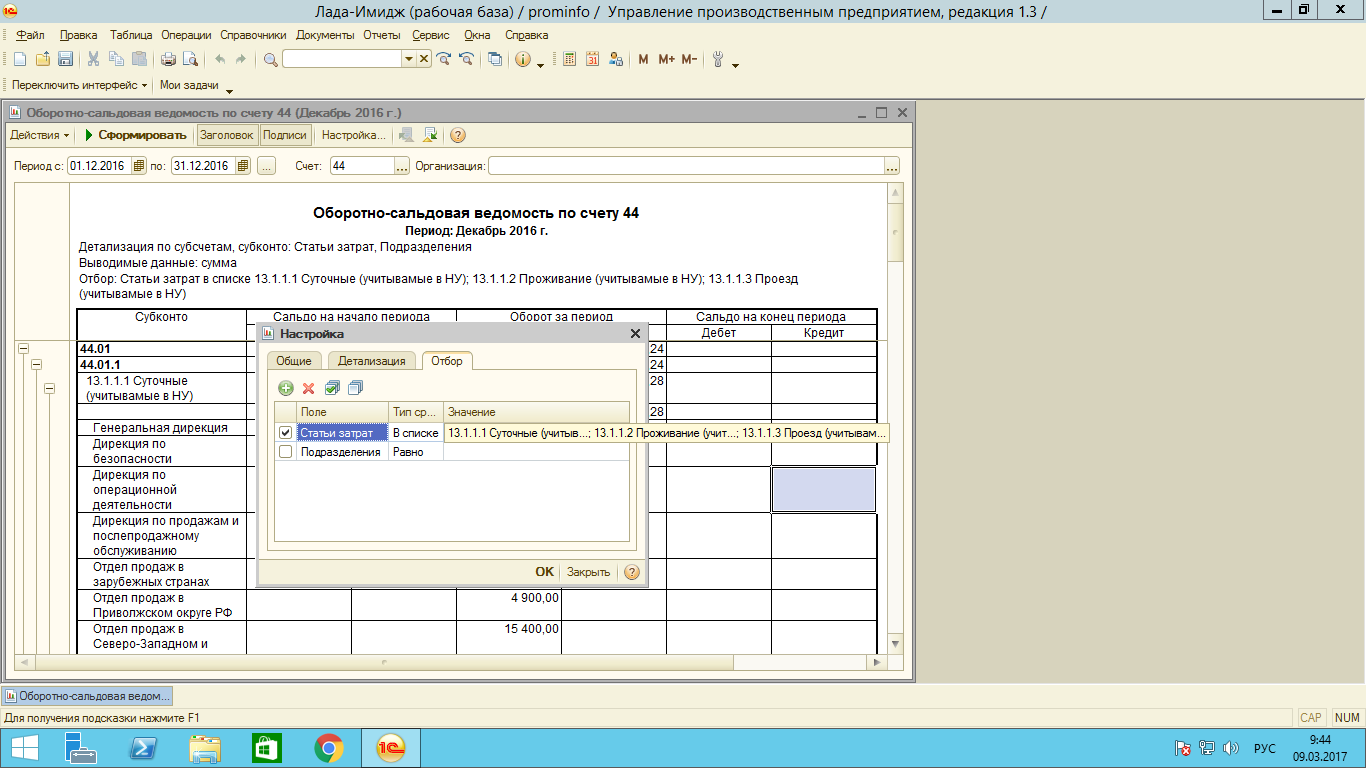 Исходные данные (ИБ, файлы, сканы, обработки, параметры доступа, объекты метаданных,…)Описание данныхИБ (логин, пароль, номер релиза)Тип базыСерверная / файловая (управляемые формы)Статья затратПодотчетное лицоДатаГород назначенияСумма13.1.1.1 Суточные (учитывамые в НУ)13.1.1.2 Проживание (учитывамые в НУ)13.1.1.3 Проезд (учитывамые в НУ)Подотчетное лицоСтатья затратДатаГород назначенияСуммаАбрамушкина К.В.13.1.1.1 Суточные (учитывамые в НУ)13.1.1.2 Проживание (учитывамые в НУ)13.1.1.3 Проезд (учитывамые в НУ)ДирекцияПодотчетное лицоСтатья затратДатаГород назначенияСуммаДЭФАбрамушкина К.В.13.1.1.1 Суточные (учитывамые в НУ)13.1.1.2 Проживание (учитывамые в НУ)13.1.1.3 Проезд (учитывамые в НУ)Бухтеева Б.С.13.1.1.1 Суточные (учитывамые в НУ)13.1.1.2 Проживание (учитывамые в НУ)13.1.1.3 Проезд (учитывамые в НУ)РеквизитДокумент авансовый отчетДокумент поступление товаров и услугКомментарийДирекцияПодтянуть через подотчетное лицоПодтянуть через подотчетное лицоПодотчетное лицоОсновной реквизит документаВкладка «Услуги», колонка «Содержание услуги, доп. сведения»В д-те поступление товаров и услуг реквизит является частью строки. Скорее всего будет доп реквизитомСтатья затрат	Вкладка «Прочее», колонка «Статья затрат»Вкладка «Услуги», колонка «Статья затрат»ДатаОсновной реквизит «Комментарий»Вкладка «Услуги», колонка «Содержание услуги, доп. сведения»Реквизит является частью строки, может быть диапазоном. Скорее всего будет доп реквизитомГород назначенияОсновной реквизит «Комментарий»Вкладка «Услуги», колонка «Содержание услуги, доп. сведения»Реквизит является частью строки. Скорее всего будет доп реквизитомСуммаИтоговая по документуИтоговая по документуБез НДСНастройкаТип данныхКомментарийДокумент основаниеДокументы: Авансовый отчет, поступление товаров и услуг, расчет себестоимости, корректировка записей регистровДля документов расчет себестоимости и корректировка записей регистров будет выведена строка, подсвеченная красным без данных (заполнена только статья затрат и сумма)Дирекция (подразделение организации)Справочник «Подразделения организации»Подотчетное лицоСправочник «Физические лица»Статья затратСправочник «Статьи затрат», статьи в группе «13 Командировочные расходы (<000000381 >)»ПериодДатаДата документаОрганизацияСправочник организации